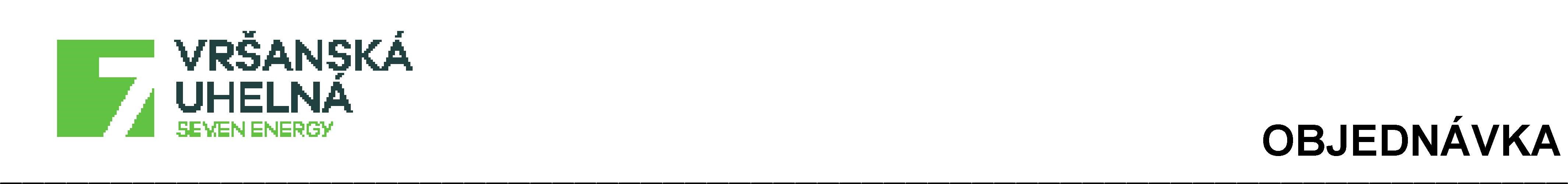 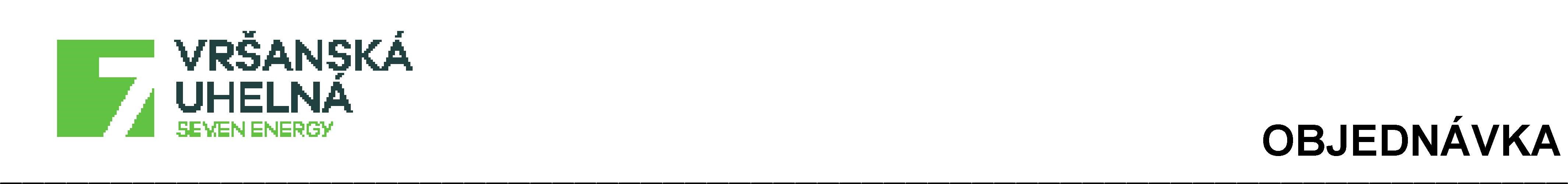 (návrh smlouvy o dílo na dodání a odběr služeb)Objednávka č.: 0500017845/170Datum vystavení: 22.10.2021Střední škola technická                           příspěvková organizace Dělnická 21 Dodejte prosím na adresu:	434 80 Most-VelebudiceVršanská uhelná a.s.V. Řezáče 315434 67 MostPodmínky platby : Splatnost 14 dní od doručení fakturyPŘEDMĚT PLNĚNÍ	Měna CZK_______________________________________________________________________Pol.	Služba-Výkon	Označení	Objednané množství	MJ	Cena za jednotku	Hodnota netto_______________________________________________________________________00010 940-100-002	Vzdělávací akce - dělnické	1 Jedn.výk.	46.445,00	46.445,00Termín dod. Den 08.11.2021Objednáváme zařazení našeho zaměstnance Jiřího MATVĚJČUKA na vzdělávací akci:Získání výučního listu v oboru Strojní mechanik 23-51-H/01 (naše číslo: 42044193), složeného z těchto dílčích profesních kvalifikací: Opravář strojů a zařízení 23-001-H00020 940-100-002	Vzdělávací akce - dělnické	1 Jedn.výk.	43.115,00	43.115,00Termín dod. Den 12.01.2022Montér ocelových konstrukcí 23-002-H.Vzdělávací aktivita bude spolufinancována z prostředků projektu POVEZ II, reg.č.CZ.03.1.52/0.0/0.0/15_021/0000053 z OPZ.Děkujeme Vám za zařazení našich zaměstnanců a zároveň Vás žádáme o vystavení DAŇOVÉHO DOKLADU dle zákona č. 235/2004 Sb. (Daň z přidané hodnoty v platném znění) nebo doklad o tom, že nejste plátcem DPH. V daňovém dokladu uveďte rozpis položek: příjmení, jméno, termín konání vzdělávací akce, vložné, ubytování, publikace, občerstvení._______________________________________________________________________OBJEDNÁVKA_______________________________________________________________________číslo: 500017845/170	Strana: 2/2_______________________________________________________________________Pol.	Služba-Výkon	Označení	Objednané množství	MJ	Cena za jednotku	Hodnota netto______________________________________________________________________________________________________________________________________________	Celková hodnota netto bez DPH CZK	89.560,00Jednu Vámi potvrzenou objednávku zašlete na níže uvedenou adresu !NA FAKTUŘE A PRŮVODNÍCH DOKLADECH UVÁDĚJTE VŽDY ČÍSLO OBJEDNÁVKY!POZOR - ZMĚNA BANKOVNÍHO SPOJENÍ! č.ú.:FAKTURU ZAŠLETE poštou na adresu: Vršanská uhelná a.s., V. Řezáče 315, 434 01 Most_______________________________________________________________________Objednatel:	Vyřizuje	Potvrzení zhotovitele:Referent: Telefon: 	Mail:	_______________________________________________________________________Vršanská uhelná a.s.V.Řezáče 315, 434 01 MostBankovní spojení:Zápis v OR:Krajský soudIČ:	28678010tel.:Czech republicv Ústí nad LabemDIČ: CZ699003245oddíl B.,vložka 1987Vršanská uhelná a.s.V.Řezáče 315, 434 01 MostBankovní spojení:Zápis v OR:Krajský soudIČ:	28678010tel.:Czech republicv Ústí nad LabemDIČ: CZ699003245oddíl B.,vložka 1987